La présente réponse à la demande doit être envoyée par courrier électronique au Centre d’arbitrage et de médiation de l’OMPI et à l’organisateur au moyen des coordonnées suivantes:Le défendeur soumet la déclaration suivante dans le litige OMPI [insérer le numéro figurant dans la demande] ….……………………………………………………………………………… aux fins de décision conformément à la procédure accélérée.Réponse à la demandeDéclaration du défendeurLe défendeur répond ce qui suitAbsence d’atteinte aux droits de propriété intellectuelle du demandeurDéclaration sur les moyens de fait et de droit2.	Preuves fournies par le défendeur (veuillez préciser)3.	Décision demandée (veuillez préciser)Veuillez préciser4.	Autres procédures judiciairesLe cas échéant, veuillez indiquer toute autre procédure judiciaire qui a pu être engagée ou clôturée au sujet des atteintes aux droits de propriété intellectuelle ou autres faisant l’objet de la présente demande et veuillez résumer les questions en cause dans ladite procédure.Réponse présentée par,Réponse type à la demandeProcédure accélérée pour les litiges de propriété intellectuelle survenant dans le cadre de salons organisés à Palexpo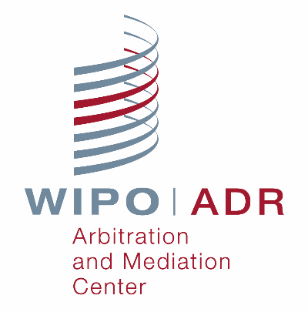 Centre d’arbitrage et de médiation de l’OMPIPalexpoarbiter.mail@wipo.intdisputes@palexpo.chNuméro du litige (numéro figurant dans la demande;  à remplir par le défendeur)Numéro du litige (numéro figurant dans la demande;  à remplir par le défendeur)Numéro du litige (numéro figurant dans la demande;  à remplir par le défendeur)DéfendeurDéfendeurNomNomAdresseAdresseTéléphoneTéléphoneE-mailE-mailHall NoStand NoReprésentant Légal DéfendeurReprésentant Légal DéfendeurNomNomCabinetCabinetAdresseAdresseTelephoneTelephoneE-mailE-mailDénomination de l’objet présumé contrefaisant:Droit d’auteurDessins et modèlesMarquesViolation de la législation sur la concurrence déloyaleCertificats d’enregistrement (veuillez en préciser le nombre et joindre des copies)Autres (veuillez préciser)Certificats d’enregistrement (veuillez en préciser le nombre et joindre des copies)Rejet de la demandeAutre5.	Demandes de renseignementsPour toute demande de renseignements ou en cas de difficultés, veuillez contacterPalexpoMme Christine Heilmann SandozRoute François-Peyrot 30, CH -1218 Grand-SaconnexSuisseT + 41 22 761 11 11D + 41 22 761 10 79E disputes@palexpo.chDate[Nom/signature]